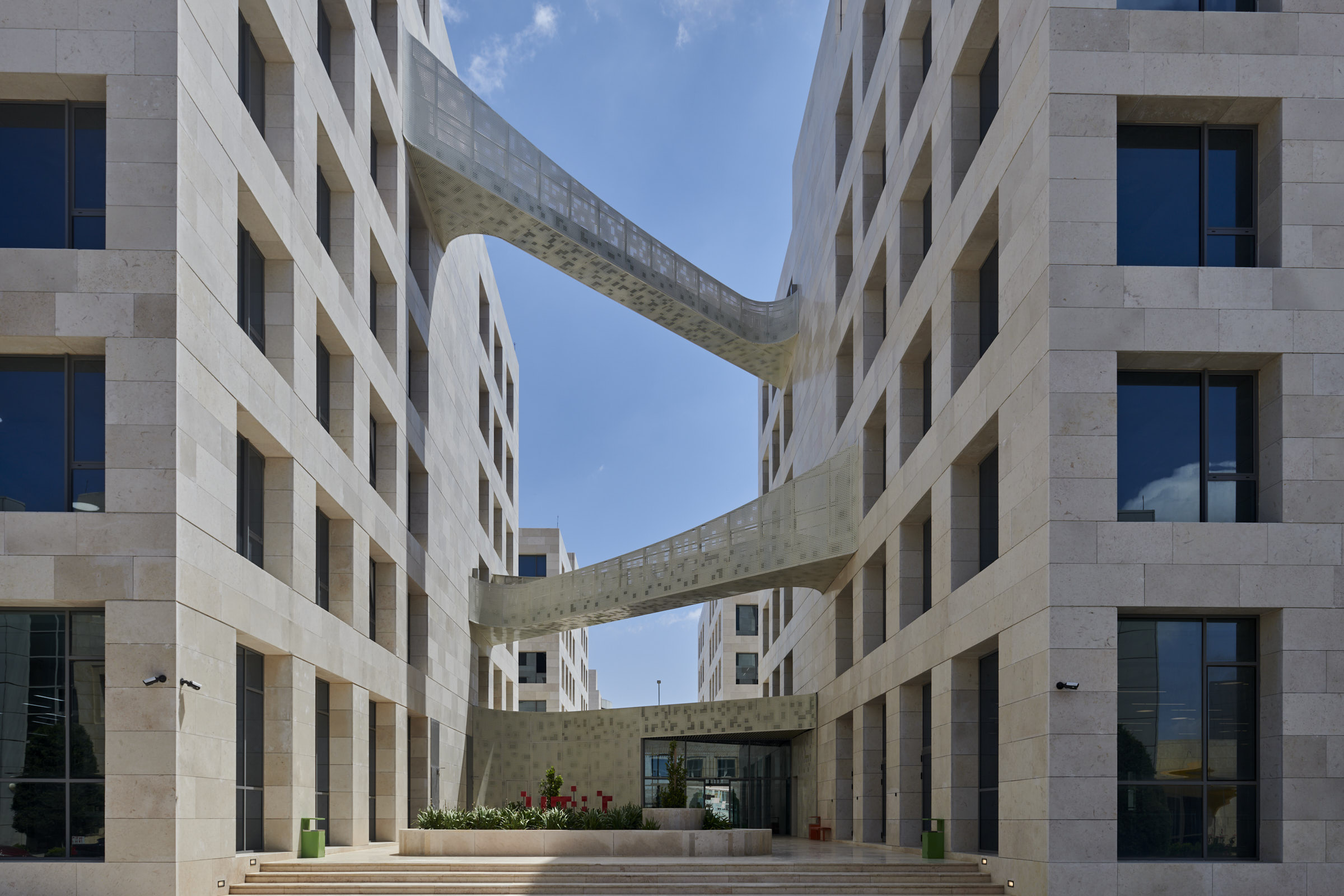 Assignment BriefASSIGNEMNT BRIEFASSIGNEMNT BRIEFASSIGNEMNT BRIEFASSIGNEMNT BRIEFHTU Course No:  BTEC UNIT NoHTU Course No:  BTEC UNIT No                          HTU Course Name:                          BTEC UNIT Name :                          HTU Course Name:                          BTEC UNIT Name :                          HTU Course Name:                          BTEC UNIT Name :Version: 3Student Name/ID Number/SectionHTU Course Number and TitleBTEC Unit Number and TitleAcademic YearAssignment AuthorCourse TutorAssignment TitleAssignment Ref  NoIssue DateFormative Assessment datesSubmission DateIV Name & DateSubmission FormatSubmission FormatSubmission FormatSubmission FormatSubmission FormatSubmission FormatUnit Learning OutcomesUnit Learning OutcomesUnit Learning OutcomesUnit Learning OutcomesUnit Learning OutcomesUnit Learning OutcomesAssignment Brief and GuidanceAssignment Brief and GuidanceAssignment Brief and GuidanceAssignment Brief and GuidanceAssignment Brief and GuidanceAssignment Brief and GuidanceLearning Outcomes and Assessment CriteriaLearning Outcomes and Assessment CriteriaLearning Outcomes and Assessment CriteriaLearning Outcomes and Assessment CriteriaLearning Outcomes and Assessment CriteriaLearning OutcomeLearning OutcomePassMeritDistinctionLO1 LO1 LO2 LO2 LO3 LO3 LO4